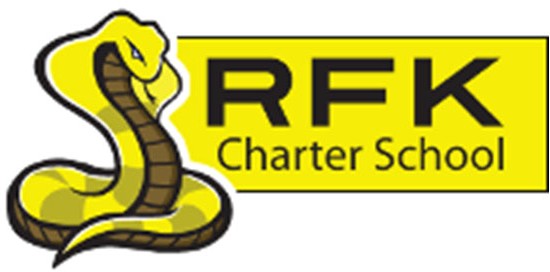 4300 Blake Rd. SWAlbuquerque, NM 87121PHONE: 505-243-1118     FAX: 505-242-7444PUBLIC NOTICE OF RFK GOVERNANCE COUNCIL MEETING Robert F. Kennedy Charter School will hold a regular meeting of the Governance CouncilDateThursday, April 18, 2024Time4:30 PMLocationRFK Charter High School4300 Blake Rd. SWAlbuquerque, NMIf you are an individual with a disability who is in need of a reader, amplifier, qualified sign language interpreter or any other form of auxiliary aid or service to attend or participate in the meeting, please contact the administrative offices of RFK High School at least one week prior to the meeting or as soon as possible.  Public documents, including the agenda and minutes, can also be provided in various accessible formats.  RFK High School Administrative offices – 505-243-11184300 Blake Rd. SWAlbuquerque, NM 87121PHONE: 505-243-1118     FAX: 505-242-7444Mission RFK Charter School prepares, motivates, and supports students to achieve their college and career goalsin partnership with their families and the community.Governance Council Meeting AgendaThursday, April 18, 20244:30 PMNext meeting:  May 16, 2024 – (Mark won’t be here for the meeting)TimeItemPresenterDiscussion/ActionFollow Up4:30-4:35Roll CallMark Walch4:35-4:40Approval of agendaMark WalchVote4:40-4:45Approval of March 21, 2024, meeting minutesMark WalchVote4:45-5:00Public Comment – Profile of a GraduateRobert BaadeDiscussion5:00-5:05Middle School update – Written/submittedAaron ArellanoDiscussion5:05-5:10High School update – Written/submittedRobert BaadeDiscussion5:10-5:25Finance Committee report for March 2024 - discussion and approvalCash disbursement for March 2024discussion and approvalBAR(s) approvalSylvia McCleary/Irene SanchezSylvia McCleary/Irene SanchezSylvia McCleary/Irene SanchezVoteVoteVote5:25-5:50Budget for FY’25 Review for ApprovalRobert Baade/Irene SanchezVote5:50-6:00School Calendar Approval for FY’25Robert Baade/Irene SanchezVote6:00-6:10Teacher Salary Schedule for FY’25Robert Baade/Irene SanchezVote6:10-6:15Lease Assistance Application for FY’25Robert Baade/Irene SanchezVote6:15-6:30Executive Directors Report – Written/SubmittedRobert BaadeDiscussion6:30-6:35Housekeeping: training hours & Conflict of Interest Forms; April 27th, 10:00am – 12:30pm – Board RetreatMark WalchDiscussion6:35AdjournMark WalchVote